АДМИНИСТРАЦИЯ КОЛПАШЕВСКОГО РАЙОНА ТОМСКОЙ ОБЛАСТИПОСТАНОВЛЕНИЕ02.11.2023										       №   1004В целях сохранения педагогических кадров в муниципальной системе образования Колпашевского района ПОСТАНОВЛЯЮ:1. Внести в приложение к постановлению Администрации Колпашевского района от 18.09.2018 № 994 «Об утверждении порядка компенсации расходов по оплате найма жилого помещения»                                          (в редакции постановлений Администрации Колпашевского района                          от 27.06.2019 № 685, от 18.08.2021 № 1018) следующие изменения:1) в пункте 1 слова «(далее – компенсация)» исключить;2) пункт 2 изложить в следующей редакции:«2. Получателями компенсации расходов по оплате найма жилого помещения являются педагогические и руководящие работники,                                     вновь прибывшие и (или) впервые принятые на работу в муниципальные образовательные организации Колпашевского района, либо находящиеся                     в трудной жизненной ситуации (далее – компенсация).Компенсация предоставляется:руководящим работникам вновь прибывшим и (или) впервые принятым на работу в муниципальные образовательные организации Колпашевского района при условии переезда из населённых пунктов Колпашевского района в населённый пункт Колпашевского района, на территории которого функционирует муниципальная образовательная организация, или прибытии в муниципальное образование «Колпашевский район» из других муниципальных образований Томской области, субъектов                                        Российской Федерации и заключившим трудовой договор;педагогическим работникам, вновь прибывшим на работу                                   в муниципальные образовательные организации Колпашевского района                   при условии переезда из населённых пунктов Колпашевского района                          в населённый пункт Колпашевского района, на территории                                           которого функционирует муниципальная образовательная организация,                                  или прибывшим в муниципальное образование «Колпашевский район»                      из других муниципальных образований Томской области,                                  субъектов Российской Федерации и заключившим трудовой договор                        на занятие ими должности учителя по одному из следующих предметов: математика, физика, химия, биология, информатика, иностранный язык;педагогическим работникам впервые принятым на работу                                 в муниципальные образовательные организации Колпашевского района                   при условии, если педагогический работник имеет статус молодого педагога. Статус молодого педагога определяется в соответствии с Законом Томской области от 12.08.2013 № 149-ОЗ «Об образовании в Томской области»;педагогическим и руководящим работникам при условии нахождения              в трудной жизненной ситуации.Для целей настоящего порядка под руководящими работниками понимаются руководитель образовательной организации,                                       заместитель руководителя.».2. Опубликовать настоящее постановление в Ведомостях органов местного самоуправления Колпашевского района и разместить                                  на официальном сайте органов местного самоуправления муниципального образования «Колпашевский район».3. Настоящее постановление вступает в силу с даты его официального опубликования и распространяет своё действие на правоотношения, возникшие с 01.09.2023.Глава района								               А.Б.АгеевС.В.Браун42250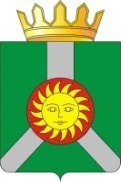 